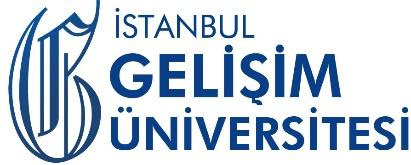 İSTANBUL GELİŞİM ÜNİVERSİTESİTÜRKÇE VE YABANCI DİL UYGULAMA VE ARAŞTIRMA MERKEZİ2022-2023 AKADEMİK TAKVİMİ1.KUR 2.KUR 3.KUR NOT: 2-3-4 Mayıs 2022 Ramazan Bayramı resmi tatildir.   19 Mayıs 2022 Atatürk’ü Anma Gençlik ve Spor Bayramı resmi tatildir.    4.KUR NOT: 8-9-10-11-12 TEMMUZ Kurban Bayramı resmi tatildir.15 Temmuz Demokrasi ve Milli Birlik Günü resmi tatildir.5.KUR NOT: 30 AĞUSTOS Zafer Bayramı resmi tatildir. 6.KUR 7.KUR KUR DERS BAŞLANGIÇ TARİHİ17 OCAK 2022 PAZARTESİKUR DERS BİTİŞ TARİHİ4 ŞUBAT 2022 CUMAKUR DEĞERLENDİRME SINAVLARI VE NOTLARI İLANI7-11 ŞUBAT PAZARTESİ-CUMAKUR DERS BAŞLANGIÇ TARİHİ14 MART 2022 PAZARTESİKUR DERS BİTİŞ TARİHİ28 NİSAN 2022 PERŞEMBEKUR DEĞERLENDİRME SINAVLARI VE NOTLARI İLANI29 NİSAN  CUMA KUR DERS BAŞLANGIÇ TARİHİ16 MAYIS 2022 PAZARTESİKUR DERS BİTİŞ TARİHİ1 TEMMUZ 2022 CUMAKUR DEĞERLENDİRME SINAVLARI VE NOTLARI İLANI4 - 8 TEMMUZ 2022 PAZARTESİ-CUMAKUR DERS BAŞLANGIÇ TARİHİ13 TEMMUZ 2022 ÇARŞAMBAKUR DERS BİTİŞ TARİHİ26 AĞUSTOS 2022 CUMAKUR DEĞERLENDİRME SINAVLARI VE NOTLARI İLANI5 EYLÜL – 9 EYLÜL 2022 PAZARTESİ-CUMAKUR DERS BAŞLANGIÇ TARİHİ12 EYLÜL 2022 PAZARTESİKUR DERS BİTİŞ TARİHİ28 EKİM  2022 CUMAKUR DEĞERLENDİRME SINAVLARI VE NOTLARI İLANI31 EKİM – 4 KASIM 2022 PAZARTESİ-CUMAKUR DERS BAŞLANGIÇ TARİHİ7 KASIM 2022 PAZARTESİKUR DERS BİTİŞ TARİHİ23 ARALIK 2022 CUMA KUR DEĞERLENDİRME SINAVLARI VE NOTLARI İLANI26 – 30 ARALIK 2022 PAZARTESİ-CUMAKUR DERS BAŞLANGIÇ TARİHİ2 OCAK 2023 PAZARTESİKUR DERS BİTİŞ TARİHİ17 ŞUBAT 2023 CUMAKUR DEĞERLENDİRME SINAVLARI VE NOTLARI İLANI20 – 24 ŞUBAT 2023 PAZARTESİ-CUMA